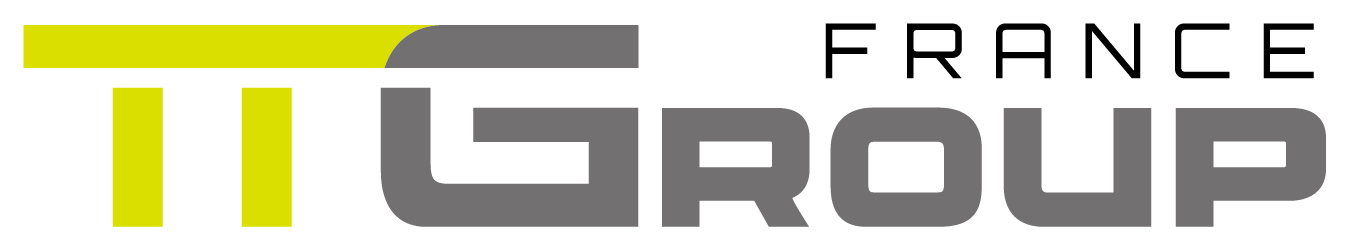 MACHINES-OUTILS ET FABRICATION ADDITIVECOMMUNIQUE DE PRESSETTGroup France, Une organisation de 1er ordre pour répondre aux demandes techniques de l’industrie aéronautiqueSaint-Etienne (42), le 23 avril 2018. Fin 2017, le n° 1 des constructeurs de machines-outils taïwanais annonçait la création de sa filiale TTGroup France. TTGroup est le résultat de l’alliance de plusieurs constructeurs de machines-outils emmenée par leur leader TONGTAI, le plus grand constructeur taiwanais présent mondialement dans les secteurs de l’aéronautique et de l’automobile. Grâce à sa grande expérience et à sa forte présence dans le secteur aéronautique en Asie, TTGroup propose des machines développées spécifiquement pour ce secteur.Au-delà de sa large gamme de produits « standards », TTGroup propose des machines qui ont été spécifiquement développées pour les besoins de leurs clients de l’industrie aéronautique. On trouve dans la gamme (http://www.ttgroupfrance.fr/fr/Aeronautique) des machines telles que des centres d’usinage à portique et table fixe ou mobile (selon les modèles) pour l’usinage de structures aéronautiques en aluminium ou en composites à très grande vitesse, car ces machines sont équipées de moteurs linéaires. Il y a également des centres d’usinage 5 axes spécialisés pour l’usinage de pièces moteurs en Titane ou Inconel. Ces machines proposent des têtes équipées de broches de taille réduites pour pouvoir entrer à l’intérieur des pièces, tout en conservant des couples élevés de 500 à 1000 Nm selon les modèles. Enfin, la gamme propose des tours verticaux à changeur d’outils avec la fonction fraisage de diamètre 600 à 6000 mm, étudiés pour usiner des matières difficiles, avec des pressions d’arrosage allant jusqu’à 300 bars en tournage.De nombreuses références en AsieTTGroup possède beaucoup de références en Asie tels que COMAC et AVIA (les constructeurs aéronautiques chinois), ainsi que de nombreux sous-traitants des constructeurs européens tels que IAC (japon), YUNAM, YULKOK, FOREX et HISAERO (Corée), CHPC et MAGNATE (Taiwan), et SAM et JEP (Singapour). Toutes ces entreprises travaillent pour les principaux constructeurs d’avions (AIRBUS, BOIENG), ainsi que pour les équipementiers (SAFRAN, GE, ROLLS ROYCE, PRATT & WHITNEY…). TTGroup possède également SPACEX comme client le prestigieux.AIDC, une client prestigieux de TTGroupMais la référence dont le groupe est le plus fier est la société Taiwanaise AIDC (Aerospace Industrial Development Comporation). Cette entreprise a développé et construit les avions de  chasse de l’armée taiwanaise. Elle réalise la maintenance de réacteurs et produit des pièces moteurs pour la plupart des équipementiers occidentaux.AIDC, client de TTGroup depuis 1999, possède aujourd’hui plus de 50 machines du groupe, essentiellement pour la production de pièces moteurs en Titane et Inconel. AIDC dispose de lignes de production de carters moteurs équipées de centres d’usinage 5 axes TONGTAÏ HTH-800 et de centres d’usinage 5 axes APEC MDU-2000. Ces deux modèles de machines répondent aux critères exigés par AIDC, à savoir une très grande rigidité et une grande capacité d’enlèvement de copeaux dans du Titane ou de l’Inconel ainsi qu’une précision importante. Défi relevé par TTGroup, qui espère faire bénéficier les sociétés européennes de son expérience asiatique.Les capacités de développement en FranceTTGroup France développe les ventes des machines TONGTAI (connues sous la marque TOPPER), HONOR Seiki (tours verticaux) et Asian Pacific Elite Corp. (centres à portique 5 axes). La filiale française bénéficie du support de PCI (un autre membre du groupe TTGroup), lui permettant de proposer des solutions clefs en main à ses clients de la mécanique générale et de l'industrie aéronautique.Alliées aux compétences en développement du bureau d'études « Automatismes » de PCI en liaison avec les bureaux d’études taiwanais, TTGroup propose des solutions adaptées aux clients du secteur aéronautique en modifiant, parfois profondément, les machines standard selon les spécifications particulières de ce secteur. Par exemple, l’intégration de systèmes de mesures spécifiques, la connexion à des systèmes de supervision extérieurs, la modification de la gestion des outils de la machine ; et toute application qui nécessite de modifier les programmes automates de machines et d’adapter des éléments mécaniques pour l’intégration de systèmes. L’intérêt pour les clients est de pouvoir suivre et superviser ces modifications avec des interlocuteurs français car ces adaptations sont réalisées à Saint Etienne par des ingénieurs français. Ceci procure une plus grande réactivité ainsi qu’une plus grande assurance de succès des modifications aux exigences des clients.FINVidéos sur la chaîne Youtube de TTGroup FranceVisuels (mention obligatoire TTGroup) :A propos de TTGroup :TONGTAÏ, le leader du groupe TTGroup a été créé en 1969 à Taïwan par un japonais, M. Yoshii qui a inculqué la rigueur et la qualité dans l’organisation du design et de la production. En 1986, TONGTAÏ  débute une coopération avec les bureaux d’études des constructeurs japonais (Aisin, Hitachi, Kiryu,..).  L’entrée en bourse de Taïwan date de 2003 puis à partir de 2004, TONGTAÏ fait l’acquisition de sociétés taïwanaises afin de compléter la gamme de machines-outils (HONOR fabricant de tours verticaux, APEC fabricant de centres à portique 5 axes de grandes dimensions, spécialisés pour l’industrie aéronautique). En 2011, TTGroup fait partie des « Top 100 Taïwan Brands » du ministère de l’économie. En 2015, TTGroup qui réalise 80 % de son chiffre d’affaires en Asie, décide de s’implanter plus profondément en Europe.  Il fait l’acquisition de la société française PCI –Peugeot Citroën Industrie-, spécialisée dans l’étude et la fabrication de lignes automatisées pour les pièces automobiles, à partir de ses propres centres horizontaux. Puis de la société autrichienne ANGER, spécialisée dans la production de centres multibroches pour l’industrie automobile. La même année débute la commercialisation de machines de fabrication additive métal, développées par TONGTAÏ. TTGroup est aujourd’hui dirigée par M. Jui-Hsiung YEN, le siège est situé à Kaohsiung, Southern Science Park, Taïwan. L’effectif de TTGroup est de plus de 2100 salariés pour un chiffre d’affaires de 280 millions d’euros (2016). Le groupe compte plus de 20 filiales et bureaux dans le monde et 7 sites de production (4 à Taïwan, 1 en Chine, 1 en France et 1 en Autriche). La production moyenne annuelle est de 2500 machines. TTGroup France, dirigée par Bernard Besse,  est basée à Saint-Etienne (42) dans les locaux de PCI. La filiale française a pour objectif de développer les marques TONGTAÏ, APEC et HONOR en France. Contact Presse : Véronique AlbetAgence ComcordanceTel 03 85 21 33 96 – Mob 06 48 71 35 46www.comcordance.fr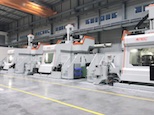 Ligne de production de carters moteurs chez AIDC, équipée de Centres d’Usinage 5 axes APEC MDU-2000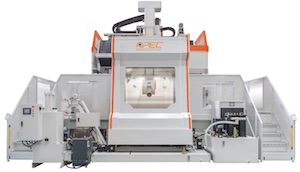 Centre d’Usinage 5 axes APEC MDU-2000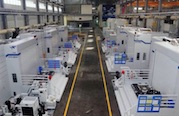 Ligne de production de carters moteurs chez AIDC, équipée de Centres d’Usinage 5 axes TONGTAI HTH-800 (photo en basse définition)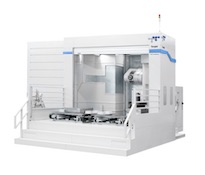 Centre d’Usinage 5 axes TONGTAI HTH-800